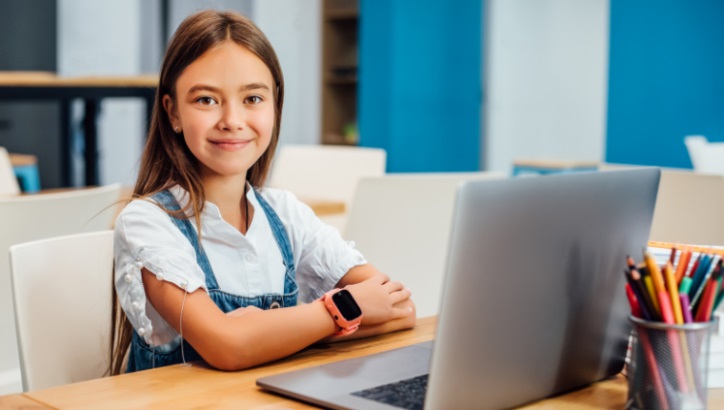 Небезопасное электронное портфолио: опрос ВЦИОМКаждый второй опрошенный родитель считает цифровое портфолио небезопасным.Всероссийский центр изучения общественного мнения провёл среди родителей школьников очередной опрос, чтобы выяснить, как они относятся к идее ввести для детей цифровое портфолио. Оказалось, что каждый второй опрошенный считает его небезопасным. По их мнению, сервис могут взломать, а данные украсть. При этом к самой инициативе большинство родителей относятся положительно. Они считают, что портфолио может пригодиться для поступления в вузы. Наоборот, против создания цифрового профиля школьника выступил каждый третий опрошенный.По сообщению ВЦИОМ – около трети россиян, у которых в семье есть школьники (31%), считают электронный формат хранения портфолио школьников надежным и безопасным. 57% опасаются, что электронный сервис может быть взломан, а данные – украдены».Как отмечает Евгения Матвеева – эксперт Среднерусского института управления – филиала РАНХиГС – в июне в Министерстве просвещения сообщили о создании цифрового портфолио в рамках реализации цифровой образовательной среды. Эксперимент по её внедрению продлится до 31 декабря 2022 года. Сервис упростит процесс поступления в вузы и поможет с выбором дальнейшей образовательной траектории. В министерстве также сообщали, что портфолио не будет обязательным.Ранее глава Минобрнауки прокомментировал идею введения цифрового портфолио школьников. По мнению главы Минобрнауки Валерия Фалькова, сама идея введения цифрового портфолио хорошая. Она позволит школьнику накапливать все свои достижения в период обучения в школе. «На каждом следующем этапе учебы это будет помогать в принятии каких-то решений, в определении дальнейшего пути», – считает министр. Однако он уверен, что такое портфолио не сможет стать альтернативой ЕГЭ.